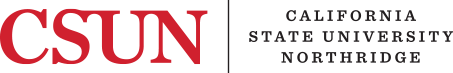 CHECKLISTTENURE-TRACK & TEMPORARY FULL-TIME FACULTY APPOINTMENTS The Department/College shall forward the following documents to the Chief Diversity Office (CDO) for Search Certification:____	1.	Certification Recruitment Record (one original copy)____	2.	Department Recruitment Committee’s search report form and attachments (explains the department’s recruitment process, must have signatures).____	3.	Memorandum of Department Chair’s written recommendation to the Dean Please visit the Equity and Diversity website for forms 1 and 2 at: http://www.csun.edu/eqd/faculty-hiring After the search report has been certified by the CDO, the department or college shall forward the following documents to Faculty Affairs):____	4.	Full-Time Faculty Requisition signed by Department Chair and Dean____	5.	Original SC-1 Form (Statement of Professional Preparation and Experience)____	6.	Faculty Personnel Action Request Form (PAR) signed by the Dean or MAR		  (Indicate on Line 5--Remarks, if any of the following apply:)		a.	# of Years of Credit Toward Tenure to be granted (0 - 2 years)		b.	Academic Preparation (If candidate does not possess doctorate, indicate (1) if doctorate is, or is not, required for appointment, retention, tenure, and/or promotion or (2) if Master’s Degree is the “terminal degree” for this position.)		c.	Other Conditions/Contingencies of Appointment (e.g., appointment with tenure, Ph.D. required by [date], lecturer with possibility of reappointment)____	7.	Current Resume/Vita____	8.	Copies of items 1 through 3 approved by the Chief Diversity Office.____	9.	College Personnel Committee’s written recommendation (Tenure-Track hires only) if		hiring at the rank of Associate or Full Professor or for Lecturers converting to tenure-track.____	10.	Copies of all vacancy announcements (e.g., Faculty Position Opening form, HigherEdjobs.com, Chronicle, etc.)____	11.	Background Check Clearance– Include confirmation email from HR____	12.	List of 3 References and or 3 Signed Letters of Recommendation (no more than 3 years old)____	13.	Original Transcripts of Highest Degree (Please include verification of degree if transcripts are not available – e.g.: National Student Clearinghouse).____	14.	Moving and Relocation Expenses Reimbursement Authorization Form (attach		moving.com estimate)____	15.	Visa Requirements (non-U.S. citizens only). Contact the Office of Faculty Affairs for		assistance or information.
Office of Faculty Affairs
Rev. 7/13/18